Landschap: een gebied met natuurDe duinen: een duin is een heuvel van zand. Duinen vind je aan zee.De plas: een plas is hetzelfde als een meertjeHet weiland: een stuk land waar gras op groeit. Er grazen bijvoorbeeld koeien op.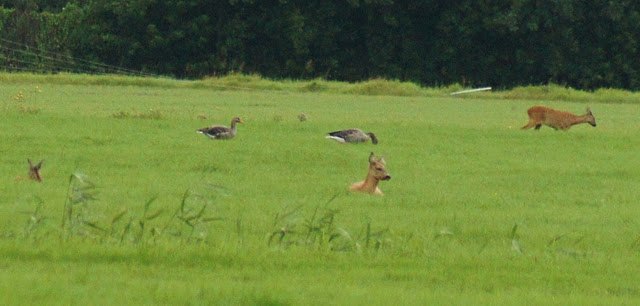 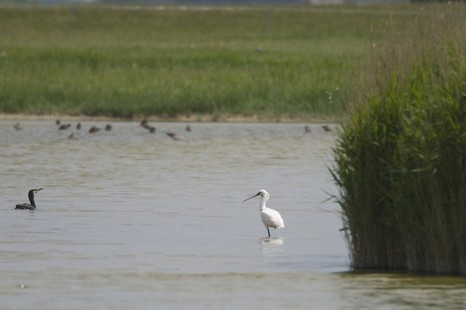 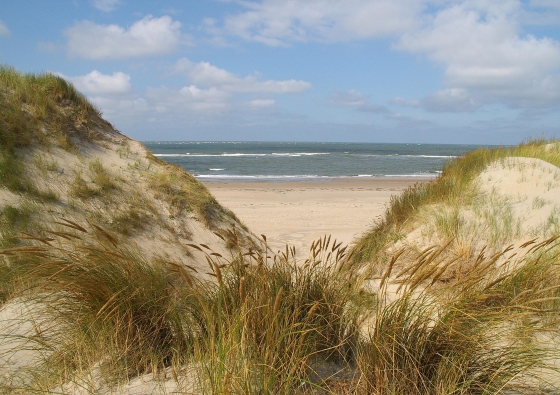 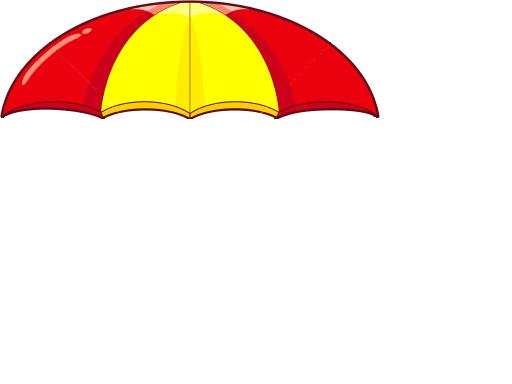 